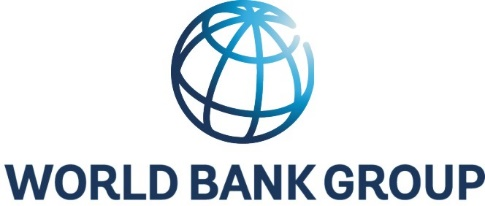 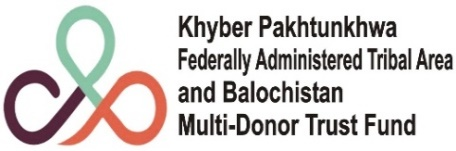 REQUEST FOR QUOTATIONS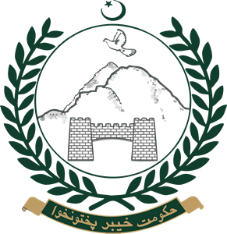 	The Government of Khyber Pakhtunkhwa has received Grant from the Multi Donor Trust Fund (MDTF) towards the cost of World Bank administered Economic Revitalization Khyber Pakhtunkhwa. It is intended to apply the part of the proceeds of this grant to eligible payments for the procurement of 60” LED Screen for the establishment of Ease of Doing Business and support cell.2.		The Project Management Unit Economic Revitalization of Khyber Pakhtunkhwa (ERKP) now invites quotations from eligible offerors for the “Supply of 60” LED Screen” as per details given below;3.		The Following is the qualification criteria:4.		Interested suppliers may obtain further information from Project Director, Project Management Unit-ERKP, House#46 D-3, Old Jamrud Road, University Town Peshawar, Ph: 091-9218051.5.		Process will be conducted through shopping mode as specified in World Bank Guidelines: Procurement of goods, Works and non-consulting services under IBRD loans and IDA Credits and Grants by World Bank Borrowers (Procurement Guidelines) and is open to all eligible offerors as defined in the Procurement Guidelines. In addition, please to paragraph 1.6 & 1.7 setting forth the World Bank Policy on conflict of interest.6.		A Consultative meeting of the interested firm/offerors is scheduled to be held on 20-11-2020 at 1000hrs at the office of Project Director ERKP. last date of quotation submission is 02-12-2020 at 1430hrs.7.		The offerors are requested to give their best and final prices including all applicable taxes as no negotiations will be allowed at later stage. In complete and late bids will not be entertained.8.		This RFQ can be downloaded from www.reconnectpakistan.com and www.kpboit.gov.pk. The Address (es) referred to above is:Project Director – Project Management Unit (PMU-ERKP)House#46 D-3, Old Jamrud Road, University Town, Peshawar. Ph: 091-9218051Email: pmuerkf@gmail.comCountry:PakistanName of Project:Economic Revitalization of Khyber Pakhtunkhwa (ERKP)Contract title:Procurement of 60” LED ScreenGrant No:TF-A 4251Project ID:P 160445ITEM SPECIFICATION:QtyScreen Size: 60”, Resolution: 3840x2160, Picture Engine: UHD Up-Scaling, Dynamic Contrast Ratio: Mega contrast, Micro Dimming: UHD Dimming, Auto Motion Plus, Film Mode, Sound Output (RMS): 20W or above, Speaker Type: 2 CH (Down Firing w/Bass Reflex), SMART TV, Apps, Web Browser, SMART View, Wifi Direct, Analog Tuner, HDMI: 3, USB: 2, Component in (Y/Pb/Pr): 1, Composite in (AV): 1 (Common Use for Component Y), Ethernet (LAN), Digital Audio Out (Optical): 1, RF in (Terrestrial/Cable Input): 1/1 (Common Use for Terrestrial)/0, Wireless LAN Built-in, Anynet+(HDMI-CEC), Design: JU6000, Bezel Type: VNB, Slim Type: Slim, Front Color: Black, Stand Type: V-Shape, Instant on, Accessibility: Enlarge/High contrast, Digital clean view, Auto Channel Search, Auto Power Off, Connect Share (HDD), Connect Share (USB 2.0), Embedded POP, Extended PVR, Game Mode, OSD Language: Local Languages, Picture-in-picture, USB HID support, Teletext (TTX), Time shift, Eco Feature: Eco Sensor, Mercury Content: 0mg, Lead Presence, Power Supply: AC100-240V 50/60Hz, Power Consumption (Max): 255W, Remote Controller, Batteries (for remote control), Mini Wall Mount Support, Vesa Wall Mount Support, User Manual, E-Manual, Power Cable, Slim Gender Cable, S.No: Online verifiable.03The offeror must be a manufacturer or an authorized dealer of the manufacturer of required item in Pakistan, with a minimum of Three (3) years of experience in supplies/manufacturing.Supplier/dealer should have a documented track of completing at least Five (5) similar assignments, involving the supply of a comparable scale. Documentary proof to be provided.Offeror must provide the quality assurance certificate, and performance satisfactory certificates from last supplies made.The offeror  firm must be income Tax and Sales Tax Register and must be on active tax payer list of FBR prior to issuance of purchase order.One-year warranty should be provided.Quotation must be signed and stamped. Bid security @ of 2% of the quoted price in shape of CDR to be submitted Non-compliance of the criteria will result in rejection of the quotation.